北京博农利生物科技有限公司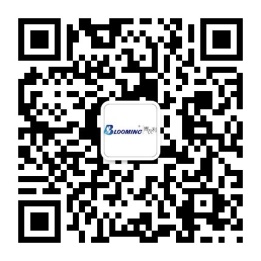 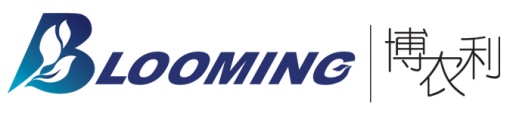 北京博农利生物科技有限公司是注册于北京市海淀区中关村翠湖科技园的高新技术企业，致力于动物营养学领域技术和产品的研发、生产和服务。公司源起北京农业大学实验饲料厂。创立于1986年，首要目的是服务于学校的教学和科研。同时，为中国刚刚兴起的饲料及养殖企业提供动物营养、饲养管理等技术服务。　　2006年，整合中国农业大学动物科技学院的专家团队和行业精英，北京博农利生物科技有限公司正式注册成立。以复合维生素、复合微量元素、核心预混料、功能性添加剂等产品为载体，为饲料和养殖企业提供全方位的动物营养解决方案，得到了客户的广泛认可。2016年，公司完成了第一个10 年艰苦卓绝的创业积累。同时，着眼未来，励精图治，公司完成了企业组织的变革。涅槃重生的博农利将完全按照现代企业的治理和运营规律，在企业治理、资本运作、技术研发、人才培养、经营管理与客户服务等领域不断提升与超越，服务客户，成就自我。2017年底，北京博农利生物科技有限公司投资建成全资子公司博农利霸州饲料加工有限公司，专注于复合预混料、复合维生素、复合微量元素的生产加工。2018年，公司结合资本市场融资在河南安阳进行新基地建设。总部地址：北京市海淀区高里掌路1号院4号楼4-2（地铁16号线温阳路站）生产基地：河北省廊坊市霸州市康仙庄乡普安桥村南（提供食宿） 招聘岗位工作地点岗位要求 工作内容行政助理(1人)公司总部熟悉OFFICE办公软件，踏实，认真，善于协调，女生优先协助完成公司档案整理，信息录入，订单及合同的处理及其他事务性工作市场助理(2人)公司总部熟悉PS软件，有较强的文字功底协助市场部完成企业微信公众号维护，文案处理及市场会议的开展工作生产部助理(1人)霸州基地熟悉OFFICE等基本办公软件，踏实认真，女生优先协助生产部打印标签、制作生产单及其他日常工作品控助理(2人)霸州基地能吃苦耐劳，有较强的责任心，男生优先辅助车间生产及质量控制，协助部门完成产品检测